3.pielikumsMinistru kabineta2014.gada ___________________noteikumiem Nr.________Ēkas energoaudita pārskats_____________________________________________________NosaukumsAdrese:SATURS1. Vispārīga informācija2. Pamatinformācija par ražošanas sniegšanas tehnoloģisko procesu3. Pamatinformācija par ēku4. Ēkas tehniskās sistēmas un enerģijas sadalījums5. Enerģijas patēriņš un uzskaite6. Energoefektivitātes uzlabošanas priekšlikumi7. Energoefektivitātes rādītāji un izmaiņu prognoze pēc energoefektivitātes uzlabošanas priekšlikumu īstenošanasPIELIKUMS1. Vispārīga informācija1.1. Ēkas identifikācija1.2. Pamatinformācija par ēkas īpašnieku vai turētāju1.3. EnergoauditorsPiezīme. * Nenorāda, ja energoauditors ir fiziska persona1.4. dati par energoauditoru1.5. Energoefektivitātes novērtējuma robežaPiezīme. Ja energoefektivitātes novērtējumā un energoaudita pārskatā ir iekļauta informācija par ēku, kurā nav atsevišķa energonesēju uzskaite, bet ēka ir viena no vairākām ēkām ar kopīgu energoresursu uzskaiti, šajā daļā jāuzrāda visaptveroša sistēmas enerģijas bilance, norādot visas loģiskās vienības, kas atrodas energoresursu uzskaites robežās un kurās tiek patērēta/saražota enerģija. Jāiekļauj enerģijas bilancē arī vienība, par kuru sastādīts pārskats.* kā daļa (%) no kopējā enerģijas nesēja patēriņa apjoma uzskaites robežās** - ieteicams pievienot sagatavotu shematisku enerģijas plūsmu attēlojumu starp ēkām un procesiem.2. Pamatinformācija par ēku2.1. Informācija par ēku2.2. Informācija par aprēķina zonām un telpu grupāmPiezīme. * Norāda aprēķinātās energoefektivitātes noteikšanai izmantotos periodu parametrus3. Ēkas norobežojošās konstrukcijas3.1. Informācija par katru ārējo norobežojošo konstrukciju veidu, kas aptver aprēķina platībā iekļautās apkurināmās telpasPiezīme. * Aprēķināts saskaņā ar Ministru kabineta 2001. gada 27. novembra noteikumiem Nr. 495 „Noteikumi par Latvijas būvnormatīvu LBN 002-01 „Ēku norobežojošo konstrukciju siltumtehnika””.** Ja nepieciešams papildināt pēc zonu skaita. 4. Ēkas tehniskās sistēmas un enerģijas sadalījums4.1. Ventilācijas sistēmas ēkas zonās4.1.1. Aprēķina parametriPiezīme. * iekļaujot infiltrāciju** ja zona tiek ekspluatēta dažādos temperatūras un ventilācijas režīmos, norāda katru režīmu atsevišķi, uzrādot režīma parametrus4.1.2. Gaisa kondicionēšana – dati par iekārtāmPiezīme. * Saskaņā ar Ministru kabineta 2013.gada 9.jūlija noteikumiem Nr.383 „Noteikumi par ēku energosertifikāciju”, veicot Energosertifikāciju ēkā, ir jāveic pārbaude un jāsastāda akts par dzesēšanas iekārtu pārbaudi 4.1.3. Cita informācija4.2. Aprēķinātie siltuma ieguvumi ēkā*4.2.1. Aprēķina parametriPiezīme. * Sadalījums saskaņā ar ministru kabineta 2013.gada 25.jūnija noteikumiem Nr.348 „Ēku energoefektivitātes aprēķina metode” 94.punktu.** kopējie aprēķinātie siltuma ieguvumi dotajā periodā/režīmā.4.2.2. Cita informācija4.3. Siltuma piegāde/ ražošana un pārvade4.3.1. Siltumenerģijas ražošanas iekārtasPiezīme. * Saskaņā ar Ministru kabineta 2013.gada 9.jūlija noteikumiem Nr.383 "Noteikumi par ēku energosertifikāciju", veicot energosertifikāciju ēkā, ir jāveic pārbaude un jāsastāda akts par apkures katlu pārbaudi.4.4. Siltuma sadale – apkures sistēma*Piezīme. * Ja situācija atšķiras dažādās ēkas zonās, var norādīt atsevišķā tabulā katrai zonai.4.5. Karstā ūdens sadales sistēma5. Enerģijas patēriņš un uzskaite5.1. Enerģijas patēriņa sadalījums (pamatojoties uz aprēķinātajiem datiem)Piezīmes*1 Uzrāda vidējos patēriņa datus par pēdējiem diviem gadiem (2012. un 2013.gadu) no tabulām 5.3.daļā. Ja nav izmērīto datu, uzrāda aprēķinātos datus no tabulām 5.3.daļā. Ja ir kopēja uzskaite, datus uzrāda vienā ailē, paskaidrojot 5.1.8.daļā.*2 Norāda enerģijas patēriņu, kas ir koriģēts atbilstoši klimatiskajiem apstākļiem,korekcija nedrīkst pārsniegt 10% salīdzinot ar izmērītajiem vidējiem datiem.*3 Jāveic sadalījuma aprēķins pa pozīcijām arī ja nav dalīta uzskaite.*4 Norāda citus patērētājus, kas nav atsevišķi detalizējami, bet kopā nesastāda vairāk kā 10% no kopējā vidējā izmērītā elektroenerģijas vai siltumenerģijas patēriņa apjoma.5.2. Kurināmā patēriņš* – norādīt visus kurināmā veidus, kas tiek patērēti ražošanas, apkures, vai citu procesu nodrošināšanai sadalīti pa energoresursiem (ja nav skaitītāju rādījumi, norādīt aprēķināto daudzumu un sadalījumu pa mēnešiem – pēc patēriņa, nevis iepirkšanas apjomiem).Piezīme: neiekļauj transporta vajadzībām patērēto degvielu.* norādīt aprēķinā izmantoto zemāko sadegšanas siltumu (kWh/mērvienība)5.3. Enerģijas patēriņa dati5.3.1. Siltumenerģijas patēriņš apkures nodrošināšanai5.3.2. Siltumenerģijas patēriņš karstā ūdens sagatavošanai5.3.3. Aukstā ūdens patēriņš5.3.4. Karstā ūdens patēriņš5.3.5. Elektroenerģijas patēriņš6. Energoefektivitātes uzlabošanas priekšlikumi6.1. Enerģijas un oglekļa dioksīda ietaupījumiPiezīme. * Aprēķinātais enerģijas ietaupījums, ko dod energoefektivitātes pasākuma ieviešana. Atbilstoši ja kāds energoefektivitātes pasākums samazina viena energonesēja patēriņu, bet palielina cita energonesēja patēriņu – tas detalizēti jānorāda. Ja energoefektivitātes pasākums dotajā pozīcijā palielina enerģijas patēriņu, norāda negatīvu ietaupījumu.** Ja vērtības ir koriģētas, izmantoto emisijas faktoru aprēķins jāuzrāda 6.2.daļā.*** Ja tiek veikti energoefektivitātes pasākumi un arī fosilās enerģijas aizvietošana, aizvietotās fosilās enerģijas daudzumu aprēķina no enerģijas daudzuma, kas aprēķināts pēc pārējo energoefektivitātes pasākumu aprēķināšanas6.2. Izmantotie emisijas faktori (norādīt, kādi emisijas faktori izmantoti katram kurināmajam)6.3. Papildu pasākumiPasākumi, kurus sertificēts arhitekts vai sertificēts būvinženieris uzskata par nepieciešamiem papildus energoaudita pārskatā norādītajiem pasākumiem un kuri tieši neietekmē sasniedzamo CO2 emisiju samazinājumu (izmaksas obligāti iekļaujamas projektā kā neattiecināmās izmaksas).7. Energoefektivitātes rādītāji un izmaiņu prognoze pēc energoefektivitātes uzlabošanas priekšlikumu īstenošanasPiezīme Oglekļa dioksīda (CO2) emisijas apjomu aprēķina, balstoties uz valsts sabiedrības ar ierobežotu atbildību "Latvijas Vides, ģeoloģijas un meteoroloģijas centrs" publicētajiem emisijas faktoriem, kas izmantoti pēdējā siltumnīcefekta gāzu emisijas vienību inventarizācijā atbilstoši Ministru kabineta 2012.gada 27.marta noteikumiem Nr.217 "Noteikumi par siltumnīcefekta gāzu emisijas vienību inventarizācijas nacionālo sistēmu".* datiem precīzi jāsakrīt ar aprēķinātajiem datiem šīm pozīcijām, kas uzrādīti citās energoaudita pārskata sadaļās.** Kopsummā ietaupāmais enerģijas apjoms un CO2 emisiju samazinājums nevar pārsniegt sākotnēji aprēķinātos rādītājus pirms energoefektivitātes uzlabošanas priekšlikumiem.*** norāda citus patērētājus, kas nav atsevišķi detalizējami, bet kopā nesastāda vairāk kā 10% no kopējā vidējā izmērītā elektroenerģijas vai siltumenerģijas patēriņa apjoma. Kopsummu „7.6. Citi patērētāji” jāsadala pa pozīcijām, ja tajā iekļautas iekārtas, kuru energoefektivitāte tiek izmainīta projekta ietvaros, uzrādot šīs iekārtas un to enerģijas patēriņa rādītājus atsevišķi.8. Apkures patēriņa korekcija (ja vidējais telpas augstums aprēķina zonās pārsniedz 3,5m, energoauditors veic siltumenerģijas patēriņa pārrēķinu apkurei uz augstumu  virs zonām)PIELIKUMS1. Ēkas apsekošanas foto dokumentācija vai termogramma2. Ēkas norobežojošās konstrukcijas un tehniskās sistēmas sasniedzamie rādītāji pēc energoefektivitātes pasākumu veikšanas2.1. Informācija par katru ārējo norobežojošo konstrukciju veidu, kas aptver kopējā aprēķina platībā iekļautās apkurināmās telpasPiezīme. * Aprēķināts saskaņā ar Ministru kabineta 2001.gada 27.novembra noteikumiem Nr.495 "Noteikumi par Latvijas būvnormatīvu LBN 002-01 "Ēku norobežojošo konstrukciju siltumtehnika"".**Ja nepieciešams papildināt pēc zonu skaitu.2.2. Ventilācija ēkas zonās – sasniedzamie rādītāji pēc energoefektivitātes uzlabošanas pasākumu veikšanas2.2.1. Aprēķina parametriPiezīme. * Iekļaujot infiltrāciju** Ja zona tiek ventilēta dažādos režīmos norāda katru režīmu atsevišķi, uzrādot režīma parametrus2.2.2. Ventilācija un gaisa kondicionēšana – dati par uzstādāmajām iekārtām2.3. Aprēķinātie siltuma ieguvumi ēkā*Piezīme.* Sadalījums saskaņā ar ministru kabineta 2013.gada 25.jūnija noteikumiem Nr.348 „Ēku energoefektivitātes aprēķina metode” 94.punktu..** Kopējie aprēķinātie siltuma ieguvumi dotajā periodā/režīmā.3. Apgaismojuma tehniskā informācija un enerģijas patēriņš* - norāda gaismekļa tipu, spuldžu tipu, spuldzes jaudu, kopējo spuldžu skaitu.4. Enerģijas patēriņš pirms un pēc renovācijas pasākumu veikšanas citās iekārtās** Nenorāda iekārtas, kuru darbība un energoresursu patēriņš netiek ietekmēts projekta ieviešanas rezultātā.ĒKAS ENERGOEFEKTIVITĀTES NOVĒRTĒJUMS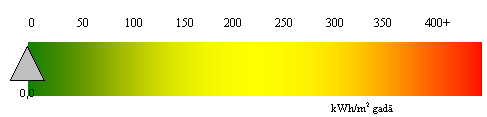 Ministru prezidente										L. StraujumaVides aizsardzības un reģionālās attīstības ministrs				E. CilinskisVīza: Valsts sekretārs				G.Puķītis12.03.2014. 12:082726N.Anžāne, 67026408natalja.anzane@varam.gov.lvR.Kašs, 67026538Raimonds.kass@varam.gov.lvObjekta fotofiksācija1.1.1.Adrese1.1.2.Ēkas kadastra numurs1.1.3.Ēkas klasifikācija1.1.4.Ēkas daļa (paskaidro, ja novērtējums veikts ēkas daļai)Tuvākā apdzīvotā vietaĀrgaisa vidējā temperatūra apkures periodā (°C)Normatīvais apkures dienu skaits Dnapr1.2.1.Nosaukums/vārds, uzvārds (ja īpašnieks vai turētājs ir fiziska persona)1.2.2.Reģistrācijas numurs1.2.3.Juridiskā adrese1.2.4.Kontaktpersona1.2.5.Kontakttālrunis1.3.1.Vārds, uzvārds1.3.2.Sertifikāta numurs1.3.3.Uzņēmums*1.3.4.Uzņēmuma reģistrācijas numurs*1.3.5.Kontakttālrunis1.4.1.Ēkas apsekošanas datums1.4.2.Energoaudita pārskata numursVienības nosaukumsLaukumsĪss procesu aprakstsEnerģijas nesēju sadalījums un enerģijas plūsmaNovērtētais saražotās/patērētās enerģijas apjomsNovērtētais saražotās/patērētās enerģijas apjomsVienības nosaukumsm2Īss procesu aprakstsEnerģijas nesēju sadalījums un enerģijas plūsmakWh/gadā% no kopējā*Pamata vienībaKOPĀ--2.1.1.Konstruktīvais risinājums Konstruktīvais risinājums 2.1.2.Ekspluatācijā nodošanas gadsEkspluatācijā nodošanas gads2.1.3.Stāvi2.3.1. pagrabs 2.3.1. pagrabs 2.3.1. pagrabs (ir/nav)2.1.3.Stāvi2.3.2. tipveida stāvi 2.3.2. tipveida stāvi 2.3.2. tipveida stāvi (skaits)2.1.3.Stāvi2.3.3. tehniskie stāvi 2.3.3. tehniskie stāvi 2.3.3. tehniskie stāvi (skaits)2.1.3.Stāvi2.3.4. mansarda stāvs2.3.4. mansarda stāvs2.3.4. mansarda stāvs(ir/nav)2.1.3.Stāvi2.3.5. jumta stāvs 2.3.5. jumta stāvs 2.3.5. jumta stāvs (ir/nav)2.1.4. Kopējā aprēķina platība (m2) Kopējā aprēķina platība (m2) Kopējā aprēķina platība (m2) Kopējā aprēķina platība (m2) Kopējā aprēķina platība (m2) 2.1.5.Ēkas ārējie izmēri (ja ēkai ir neregulāra forma, pielikumā pievieno skici)Ēkas ārējie izmēri (ja ēkai ir neregulāra forma, pielikumā pievieno skici)Ēkas ārējie izmēri (ja ēkai ir neregulāra forma, pielikumā pievieno skici)Ēkas ārējie izmēri (ja ēkai ir neregulāra forma, pielikumā pievieno skici)Ēkas ārējie izmēri (ja ēkai ir neregulāra forma, pielikumā pievieno skici)2.1.5.1. garums (m)2.1.5.1. garums (m)2.1.5.Ēkas ārējie izmēri (ja ēkai ir neregulāra forma, pielikumā pievieno skici)Ēkas ārējie izmēri (ja ēkai ir neregulāra forma, pielikumā pievieno skici)Ēkas ārējie izmēri (ja ēkai ir neregulāra forma, pielikumā pievieno skici)Ēkas ārējie izmēri (ja ēkai ir neregulāra forma, pielikumā pievieno skici)Ēkas ārējie izmēri (ja ēkai ir neregulāra forma, pielikumā pievieno skici)2.1.5.2. platums (m)2.1.5.2. platums (m)2.1.5.Ēkas ārējie izmēri (ja ēkai ir neregulāra forma, pielikumā pievieno skici)Ēkas ārējie izmēri (ja ēkai ir neregulāra forma, pielikumā pievieno skici)Ēkas ārējie izmēri (ja ēkai ir neregulāra forma, pielikumā pievieno skici)Ēkas ārējie izmēri (ja ēkai ir neregulāra forma, pielikumā pievieno skici)Ēkas ārējie izmēri (ja ēkai ir neregulāra forma, pielikumā pievieno skici)2.1.5.3. augstums (m)2.1.5.3. augstums (m)2.1.6.Iepriekš veiktie energoefektivitātes pasākumiIepriekš veiktie energoefektivitātes pasākumiIepriekš veiktie energoefektivitātes pasākumiIepriekš veiktie energoefektivitātes pasākumiIepriekš veiktie energoefektivitātes pasākumiIepriekš veiktie energoefektivitātes pasākumiIepriekš veiktie energoefektivitātes pasākumiIepriekš veiktie energoefektivitātes pasākumiNr.p.k.GadsPasākumsPasākumsPasākumsPasākumsPasākumsPasākumsPasākums 2.1.7.Cita informācija Cita informācija Cita informācija Cita informācija Cita informācija Cita informācija Cita informācija Cita informācija  2.1.8. Ēkas apsekošanas fotodokumenntācija vai termogrammas pielikumā uz Ēkas apsekošanas fotodokumenntācija vai termogrammas pielikumā uz Ēkas apsekošanas fotodokumenntācija vai termogrammas pielikumā uzlapāmlapāmAprēķina parametri apkures periodā*Aprēķina parametri apkures periodā*Aprēķina parametri apkures periodā*Aprēķina parametri apkures periodā*Aprēķina parametri dzesēšanas periodā*Aprēķina parametri dzesēšanas periodā*Aprēķina parametri dzesēšanas periodā*Aprēķina parametri dzesēšanas periodā*Nr.p.k.Zonas numurs un nosaukumsIekļautās telpas/telpu grupas nosaukumsAprēķina platība Vidējais augstumsAprēķina tilpumsTemperatūra Temperatūra Perioda ilgumsGaisa apmaiņaAprēķina temperatūraAprēķina temperatūraPerioda ilgumsGaisa apmaiņaNr.p.k.Zonas numurs un nosaukumsIekļautās telpas/telpu grupas nosaukumsAprēķina platība Vidējais augstumsAprēķina tilpumsAprēķinaĀra gaisaPerioda ilgumsGaisa apmaiņaAprēķinaĀra gaisaPerioda ilgumsGaisa apmaiņaNr.p.k.Zonas numurs un nosaukumsIekļautās telpas/telpu grupas nosaukumsm2mm3°C°Cdienas1/h°C°Cdienas1/hZonas veids saskaņā ar LBN 002-01Zonas veids saskaņā ar LBN 002-01Zonas veids saskaņā ar LBN 002-011ZONA 11ZONA 11ZONA 1Zonas veids saskaņā ar LBN 002-01Zonas veids saskaņā ar LBN 002-01Zonas veids saskaņā ar LBN 002-01Zonas veids saskaņā ar LBN 002-01Zonas veids saskaņā ar LBN 002-01Zonas veids saskaņā ar LBN 002-01KopāKopāKopā - VidējiVidējiVidēji - -Nr.p.k.Norobežojošā konstrukcijaMateriāls(-i)BiezumsLaukumsBūvelementa siltuma caurlaidības koeficients (U)Temperatūru starpība starp būvkonstrukcijas siltajām un aukstajām pusēmKonstrukcijas siltuma zudumu koeficientsNr.p.k.Norobežojošā konstrukcijaMateriāls(-i)mmm2W/(m2 K)KW/KNr.p.k.Termiskie tiltiNosaukumsGarumsTermiskā tilta siltuma caurlaidības koeficients (ψ), Termiskā tilta siltuma caurlaidības koeficients (ψ), Temperatūru starpība starp būvkonstrukcijas siltajām un aukstajām pusēmKonstrukcijas siltuma zudumu koeficientsNr.p.k.mW/(mK)W/(mK)KW/KKopā ZONA 1Kopā ZONA 1Kopā ZONA 1Kopā ZONA 1Kopā ZONA 1Kopā ZONA 1Kopā ZONA 1Nr.p.k.Norobežojošā konstrukcijaMateriāls(-i)BiezumsLaukumsBūvelementa siltuma caurlaidības koeficients (U)Temperatūru starpība starp būvkonstrukcijas siltajām un aukstajām pusēmKonstrukcijas siltuma zudumu koeficientsNr.p.k.Norobežojošā konstrukcijaMateriāls(-i)mmm2W/(m2 K)KW/KNr.p.k.Termiskie tiltiNosaukumsGarumsTermiskā tilta siltuma caurlaidības koeficients (ψ), Termiskā tilta siltuma caurlaidības koeficients (ψ), Temperatūru starpība starp būvkonstrukcijas siltajām un aukstajām pusēmKonstrukcijas siltuma zudumu koeficientsNr.p.k.Termiskie tiltiNosaukumsmW/(mK)W/(mK)KW/KKopā Kopā Kopā Kopā Kopā Kopā Kopā Nr.p.k.Norobežojošā konstrukcijaMateriāls(-i)BiezumsLaukumsBūvelementa siltuma caurlaidības koeficients (U)Temperatūru starpība starp būvkonstrukcijas siltajām un aukstajām pusēmKonstrukcijas siltuma zudumu koeficientsNr.p.k.Norobežojošā konstrukcijaMateriāls(-i)mmm2W/(m2 K)KW/KNr.p.k.Termiskie tiltiNosaukumsGarumsTermiskā tilta siltuma caurlaidības koeficients (ψ), Termiskā tilta siltuma caurlaidības koeficients (ψ), Temperatūru starpība starp būvkonstrukcijas siltajām un aukstajām pusēmKonstrukcijas siltuma zudumu koeficientsNr.p.k.Termiskie tiltiNosaukumsmW/(mK)W/(mK)KW/KKopā Kopā Kopā Kopā Kopā Kopā Kopā Ēkas norobežojošo konstrukciju siltuma zudumi koeficients HTĒkas norobežojošo konstrukciju siltuma zudumi koeficients HTĒkas norobežojošo konstrukciju siltuma zudumi koeficients HTĒkas norobežojošo konstrukciju siltuma zudumi koeficients HTfaktiskais (W/K)faktiskais (W/K)faktiskais (W/K)Ēkas norobežojošo konstrukciju siltuma zudumi koeficients HTĒkas norobežojošo konstrukciju siltuma zudumi koeficients HTĒkas norobežojošo konstrukciju siltuma zudumi koeficients HTĒkas norobežojošo konstrukciju siltuma zudumi koeficients HTnormatīvais*(W/K)normatīvais*(W/K)normatīvais*(W/K)Nr.p.k.Zonas numurs un nosaukumsZonas numurs un nosaukumsAprēķina tilpumsAprēķina temperatūraGaisa apmaiņa*Vent. siltuma zudumu koeficients HveVentilācijas sistēmas veidsDarbības ilgums, gadāEnerģijas atgūšana, vidējiNr.p.k.Zonas numurs un nosaukumsZonas numurs un nosaukumsm3°C1/hW/Kh%Parametri apkures periodāParametri apkures periodāParametri apkures periodāParametri apkures periodāParametri apkures periodāParametri apkures periodāParametri apkures periodāParametri apkures periodāParametri apkures periodāParametri apkures periodāParametri dzesēšanas periodāParametri dzesēšanas periodāParametri dzesēšanas periodāParametri dzesēšanas periodāParametri dzesēšanas periodāParametri dzesēšanas periodāParametri dzesēšanas periodāParametri dzesēšanas periodāParametri dzesēšanas periodāParametri dzesēšanas periodāCita informācija:Cita informācija:Nr.p.k.Iekārtas nosaukums, modelisRažošanas gadsSaražotās enerģijas daudzums (kWh/gadā)Pārbaudes akts*Pārbaudes akts*Nr.p.k.Iekārtas nosaukums, modelisRažošanas gadsSaražotās enerģijas daudzums (kWh/gadā)Pievienots (jā/nē)DatumsNr.p.k.Zonas numurs un nosaukumsIekšējie siltuma ieguvumiIekšējie siltuma ieguvumiIekšējie siltuma ieguvumiIekšējie siltuma ieguvumiIekšējie siltuma ieguvumiSaules siltuma ieguvumiIeguvumu izman-tošanas koeficientsKopējie siltuma ieguvumi **Kopējie siltuma ieguvumi **Nr.p.k.Zonas numurs un nosaukumsMetaboliskieNo apgaismojuma ierīcēmNo karstā ūdens sistēmasNo/uz AVK sistēmāmNo/uz procesiem, priekšmetiemSaules siltuma ieguvumiIeguvumu izman-tošanas koeficientsKopējie siltuma ieguvumi **Kopējie siltuma ieguvumi **Nr.p.k.Zonas numurs un nosaukumskWh/m2kWh/m2kWh/m2kWh/m2kWh/m2kWh/m2kWh/m2kWh gadā Parametri apkures periodāParametri apkures periodāParametri apkures periodāParametri apkures periodāParametri apkures periodāParametri apkures periodāParametri apkures periodāParametri apkures periodāParametri apkures periodāParametri apkures periodāParametri apkures periodāParametri dzesēšanas periodāParametri dzesēšanas periodāParametri dzesēšanas periodāParametri dzesēšanas periodāParametri dzesēšanas periodāParametri dzesēšanas periodāParametri dzesēšanas periodāParametri dzesēšanas periodāParametri dzesēšanas periodāParametri dzesēšanas periodāParametri dzesēšanas periodāIekārtas nosaukums, modelisRažošanas gadsKurināmā veidsKurināmā patēriņš (vidēji gadā), norādīt arī mērvienībuLietderības koeficientsSaražotās enerģijas daudzums (kWh/gadā)Pārbaudes akts*Pārbaudes akts*Iekārtas nosaukums, modelisRažošanas gadsKurināmā veidsKurināmā patēriņš (vidēji gadā), norādīt arī mērvienībuLietderības koeficientsSaražotās enerģijas daudzums (kWh/gadā)Pievienots (jā/nē)Datums4.3.2.Siltumenerģijas piegādes sistēmacentralizēta siltumapgādecentralizēta siltumapgāde4.3.2.Siltumenerģijas piegādes sistēmaAtkarīgā pieslēguma shēma4.3.2.Siltumenerģijas piegādes sistēmaNeatkarīgā pieslēguma shēma4.3.2.Siltumenerģijas piegādes sistēmalokāla siltumapgādelokāla siltumapgāde4.3.3.Informācija par uzņēmuma energobilancē esošajiem, teritorijā izvietotajiem ārējiem siltumpārvades tīkliem (tīklu garums, cauruļu un siltumizolācijas parametri, tehniskais stāvoklis)4.3.4. Cita informācija4.4.1. Apkures sistēmavienas caurulesvienas caurules4.4.1. Apkures sistēmadivu cauruļudivu cauruļu4.4.1. Apkures sistēmacita tipa (norādīt):4.4.2. Siltumenerģijas piegādes regulēšana, kontrole un uzskaite zonās4.4.3. Kopējais siltumtrases garums4.4.4. Cauruļu izolācijas tehniskais stāvoklis4.4.5. Cita informācija4.5.1. Karstā ūdens piegādes vidējā temperatūra (°C)4.5.2. Aukstā ūdens ieplūdes temperatūra (°C)4.5.3.Karstā ūdens sagatavošanasagatavošana siltummezglā4.5.3.Karstā ūdens sagatavošanacentralizēta apgāde4.5.3.Karstā ūdens sagatavošanaindividuālā4.5.4. Karstā ūdens sadales sistēmas tipsbez cirkulācijas4.5.4. Karstā ūdens sadales sistēmas tipsar cirkulāciju4.5.5.Kopējais sadales shēmas cauruļu garums4.5.6.Cauruļu izolācijas tehniskais stāvoklis4.5.7. Cita informācija kā sagatavo karsto ūdeniNr.p.k.Enerģijas patēriņa sadalījums*3   Izmērītie dati, gadā*1Izmērītie dati, gadā*1Izmērītie dati, gadā*1Izmērītie dati, gadā*1Vidējais koriģētais*2Īpatnējais koriģētais*2 Aprēķinātie dati, gadā *3Aprēķinātie dati, gadā *3Aprēķinātie dati, gadā *3Aprēķinātie dati, gadā *3Aprēķinātie dati, gadā *3Aprēķinātie dati, gadā *3Nr.p.k.Enerģijas patēriņa sadalījums*3   Siltum-enerģija, vidējaisElektro-enerģija, vidējaisKopējais vidējais ĪpatnējaisgadāgadāSiltum-enerģija, vidējaisElektro-enerģija, vidējaisKopējais vidējaisĪpatnējaisEmisijas faktorsCO2 izmešu daudzums gadāNr.p.k.Enerģijas patēriņa sadalījums*3   kWhkWhkWh kWh/m2 kWh kWh/m2 kWhkWhkWh kWh/m2 kg/kWhkg5.1.1.Apkurei5.1.2.Karstā ūdens sagatavošanai5.1.3.Dzesēšanai5.1.4.Mehāniskajai ventilācijai5.1.5.Apgaismojumam5.1.6.Citi patērētāji*45.1.7.Kopā5.1.8.Paskaidrojumi par enerģijas patēriņa sadalījumu sistēmām ar kopīgu skaitītājuGadsSadalījums pa energoresursiemSadalījums pa energoresursiemSadalījums pa energoresursiemSadalījums pa energoresursiemJanvārisFebruārisMartsAprīlisMaijsJūnijsJūlijsAugustsSeptembrisOktobrisNovembrisDecembrisKopāGadsKurināmā veidsMērvienībaEmisijas faktorsZemākais sadegšanas siltums*JanvārisFebruārisMartsAprīlisMaijsJūnijsJūlijsAugustsSeptembrisOktobrisNovembrisDecembrisKopāGadsJanvārisFebruārisMartsAprīlisMaijsJūnijsJūlijsAugustsSeptembrisOktobrisNovembrisDecembrisKopā2012Kopējais enerģijas patēriņš, kWhKopējais enerģijas patēriņš, kWh2013Kopējais enerģijas patēriņš, kWhKopējais enerģijas patēriņš, kWhKopējais vidējais (kWh gadā)Kopējais vidējais (kWh gadā)Kopējais vidējais (kWh gadā)Kopējais vidējais (kWh gadā)Kopējais vidējais (kWh gadā)Kopējais vidējais (kWh gadā)Kopējais vidējais (kWh gadā)Kopējais vidējais (kWh gadā)Kopējais vidējais (kWh gadā)Kopējais vidējais (kWh gadā)Kopējais vidējais (kWh gadā)Kopējais vidējais (kWh gadā)Kopējais vidējais (kWh gadā)Kopējais vidējais (kWh gadā)Kopējais vidējais (kWh gadā)Aprēķinātie dati (aizpilda, ja nav skaitītāju)Aprēķinātie dati (aizpilda, ja nav skaitītāju)Aprēķinātie dati (aizpilda, ja nav skaitītāju)Aprēķinātie dati (aizpilda, ja nav skaitītāju)Aprēķinātie dati (aizpilda, ja nav skaitītāju)Aprēķinātie dati (aizpilda, ja nav skaitītāju)Aprēķinātie dati (aizpilda, ja nav skaitītāju)Aprēķinātie dati (aizpilda, ja nav skaitītāju)Aprēķinātie dati (aizpilda, ja nav skaitītāju)Aprēķinātie dati (aizpilda, ja nav skaitītāju)Aprēķinātie dati (aizpilda, ja nav skaitītāju)Aprēķinātie dati (aizpilda, ja nav skaitītāju)Aprēķinātie dati (aizpilda, ja nav skaitītāju)Aprēķinātie dati (aizpilda, ja nav skaitītāju)Aprēķinātie dati (aizpilda, ja nav skaitītāju)Aprēķinātie dati (aizpilda, ja nav skaitītāju)Kopējais enerģijas patēriņš, kWhEksperta izmantotās metodes aprakstsEksperta izmantotās metodes aprakstsGadsJanvārisFebruārisMartsAprīlisMaijsJūnijsJūlijsAugustsSeptembrisOktobrisNovembrisDecembrisKopā2012Kopējais enerģijas patēriņš, kWhKopējais enerģijas patēriņš, kWh2013Kopējais enerģijas patēriņš, kWhKopējais enerģijas patēriņš, kWhKopējais vidējais (kWh gadā)Kopējais vidējais (kWh gadā)Kopējais vidējais (kWh gadā)Kopējais vidējais (kWh gadā)Kopējais vidējais (kWh gadā)Kopējais vidējais (kWh gadā)Kopējais vidējais (kWh gadā)Kopējais vidējais (kWh gadā)Kopējais vidējais (kWh gadā)Kopējais vidējais (kWh gadā)Kopējais vidējais (kWh gadā)Kopējais vidējais (kWh gadā)Kopējais vidējais (kWh gadā)Kopējais vidējais (kWh gadā)Kopējais vidējais (kWh gadā)Aprēķinātie dati (aizpilda, ja nav skaitītāju)Aprēķinātie dati (aizpilda, ja nav skaitītāju)Aprēķinātie dati (aizpilda, ja nav skaitītāju)Aprēķinātie dati (aizpilda, ja nav skaitītāju)Aprēķinātie dati (aizpilda, ja nav skaitītāju)Aprēķinātie dati (aizpilda, ja nav skaitītāju)Aprēķinātie dati (aizpilda, ja nav skaitītāju)Aprēķinātie dati (aizpilda, ja nav skaitītāju)Aprēķinātie dati (aizpilda, ja nav skaitītāju)Aprēķinātie dati (aizpilda, ja nav skaitītāju)Aprēķinātie dati (aizpilda, ja nav skaitītāju)Aprēķinātie dati (aizpilda, ja nav skaitītāju)Aprēķinātie dati (aizpilda, ja nav skaitītāju)Aprēķinātie dati (aizpilda, ja nav skaitītāju)Aprēķinātie dati (aizpilda, ja nav skaitītāju)Aprēķinātie dati (aizpilda, ja nav skaitītāju)Kopējais enerģijas patēriņš, kWhEksperta izmantotās metodes aprakstsEksperta izmantotās metodes aprakstsGadsJanvārisFebruārisMartsAprīlisMaijsJūnijsJūlijsAugustsSeptembrisOktobrisNovembrisDecembrisKopā2012Aukstā ūdens patēriņš, m3Aukstā ūdens patēriņš, m32013Aukstā ūdens patēriņš, m3Aukstā ūdens patēriņš, m3Kopējais vidējais (m3 gadā)Kopējais vidējais (m3 gadā)Kopējais vidējais (m3 gadā)Kopējais vidējais (m3 gadā)Kopējais vidējais (m3 gadā)Kopējais vidējais (m3 gadā)Kopējais vidējais (m3 gadā)Kopējais vidējais (m3 gadā)Kopējais vidējais (m3 gadā)Kopējais vidējais (m3 gadā)Kopējais vidējais (m3 gadā)Kopējais vidējais (m3 gadā)Kopējais vidējais (m3 gadā)Kopējais vidējais (m3 gadā)Kopējais vidējais (m3 gadā)Aprēķinātie dati (aizpilda, ja nav skaitītāju)Aprēķinātie dati (aizpilda, ja nav skaitītāju)Aprēķinātie dati (aizpilda, ja nav skaitītāju)Aprēķinātie dati (aizpilda, ja nav skaitītāju)Aprēķinātie dati (aizpilda, ja nav skaitītāju)Aprēķinātie dati (aizpilda, ja nav skaitītāju)Aprēķinātie dati (aizpilda, ja nav skaitītāju)Aprēķinātie dati (aizpilda, ja nav skaitītāju)Aprēķinātie dati (aizpilda, ja nav skaitītāju)Aprēķinātie dati (aizpilda, ja nav skaitītāju)Aprēķinātie dati (aizpilda, ja nav skaitītāju)Aprēķinātie dati (aizpilda, ja nav skaitītāju)Aprēķinātie dati (aizpilda, ja nav skaitītāju)Aprēķinātie dati (aizpilda, ja nav skaitītāju)Aprēķinātie dati (aizpilda, ja nav skaitītāju)Aprēķinātie dati (aizpilda, ja nav skaitītāju)Aukstā ūdens patēriņš, m3/gadāEksperta izmantotās metodes aprakstsEksperta izmantotās metodes aprakstsGadsJanvārisFebruārisMartsAprīlisMaijsJūnijsJūlijsAugustsSeptembrisOktobrisNovembrisDecembrisKopā2012Karstā ūdens patēriņš, m3Karstā ūdens patēriņš, m32013Karstā ūdens patēriņš, m3Karstā ūdens patēriņš, m3Kopējais vidējais (m3 gadā)Kopējais vidējais (m3 gadā)Kopējais vidējais (m3 gadā)Kopējais vidējais (m3 gadā)Kopējais vidējais (m3 gadā)Kopējais vidējais (m3 gadā)Kopējais vidējais (m3 gadā)Kopējais vidējais (m3 gadā)Kopējais vidējais (m3 gadā)Kopējais vidējais (m3 gadā)Kopējais vidējais (m3 gadā)Kopējais vidējais (m3 gadā)Kopējais vidējais (m3 gadā)Kopējais vidējais (m3 gadā)Kopējais vidējais (m3 gadā)Aprēķinātie dati (aizpilda, ja nav skaitītāju)Aprēķinātie dati (aizpilda, ja nav skaitītāju)Aprēķinātie dati (aizpilda, ja nav skaitītāju)Aprēķinātie dati (aizpilda, ja nav skaitītāju)Aprēķinātie dati (aizpilda, ja nav skaitītāju)Aprēķinātie dati (aizpilda, ja nav skaitītāju)Aprēķinātie dati (aizpilda, ja nav skaitītāju)Aprēķinātie dati (aizpilda, ja nav skaitītāju)Aprēķinātie dati (aizpilda, ja nav skaitītāju)Aprēķinātie dati (aizpilda, ja nav skaitītāju)Aprēķinātie dati (aizpilda, ja nav skaitītāju)Aprēķinātie dati (aizpilda, ja nav skaitītāju)Aprēķinātie dati (aizpilda, ja nav skaitītāju)Aprēķinātie dati (aizpilda, ja nav skaitītāju)Aprēķinātie dati (aizpilda, ja nav skaitītāju)Aprēķinātie dati (aizpilda, ja nav skaitītāju)Karstā ūdens patēriņš, m3/gadāEksperta izmantotās metodes aprakstsEksperta izmantotās metodes aprakstsGadsJanvārisFebruārisMartsAprīlisMaijsJūnijsJūlijsAugustsSeptembrisOktobrisNovembrisDecembrisKopā2012Kopējais enerģijas patēriņš, kWhKopējais enerģijas patēriņš, kWh2013Kopējais enerģijas patēriņš, kWhKopējais enerģijas patēriņš, kWhKopējais vidējais (kWh gadā)Kopējais vidējais (kWh gadā)Kopējais vidējais (kWh gadā)Kopējais vidējais (kWh gadā)Kopējais vidējais (kWh gadā)Kopējais vidējais (kWh gadā)Kopējais vidējais (kWh gadā)Kopējais vidējais (kWh gadā)Kopējais vidējais (kWh gadā)Kopējais vidējais (kWh gadā)Kopējais vidējais (kWh gadā)Kopējais vidējais (kWh gadā)Kopējais vidējais (kWh gadā)Kopējais vidējais (kWh gadā)Kopējais vidējais (kWh gadā)Aprēķinātie dati (aizpilda, ja nav skaitītāju)Aprēķinātie dati (aizpilda, ja nav skaitītāju)Aprēķinātie dati (aizpilda, ja nav skaitītāju)Aprēķinātie dati (aizpilda, ja nav skaitītāju)Aprēķinātie dati (aizpilda, ja nav skaitītāju)Aprēķinātie dati (aizpilda, ja nav skaitītāju)Aprēķinātie dati (aizpilda, ja nav skaitītāju)Aprēķinātie dati (aizpilda, ja nav skaitītāju)Aprēķinātie dati (aizpilda, ja nav skaitītāju)Aprēķinātie dati (aizpilda, ja nav skaitītāju)Aprēķinātie dati (aizpilda, ja nav skaitītāju)Aprēķinātie dati (aizpilda, ja nav skaitītāju)Aprēķinātie dati (aizpilda, ja nav skaitītāju)Aprēķinātie dati (aizpilda, ja nav skaitītāju)Aprēķinātie dati (aizpilda, ja nav skaitītāju)Aprēķinātie dati (aizpilda, ja nav skaitītāju)Kopējais enerģijas patēriņš, kWhEksperta izmantotās metodes aprakstsEksperta izmantotās metodes aprakstsNr.p.k.Pasākums*Piegādātās enerģijas ietaupījums, kWh/gadā *Piegādātās enerģijas ietaupījums, kWh/gadā *Piegādātās enerģijas ietaupījums, kWh/gadā *Piegādātās enerģijas ietaupījums, kWh/gadā *Piegādātās enerģijas ietaupījums, kWh/gadā *Piegādātās enerģijas ietaupījums, kWh/gadā *Piegādātās enerģijas ietaupījums, kWh/gadā *Piegādātās enerģijas ietaupījums, kWh/gadā *Piegādātās enerģijas ietaupījums, kWh/gadā *Piegādātās enerģijas ietaupījums, kWh/gadā *Piegādātās enerģijas ietaupījums, kWh/gadā *Piegādātās enerģijas ietaupījums, kWh/gadā *Oglekļa dioksīda ietaupījumi, nomainot tehnoloģijas, kurās izmanto fosilos energoresursus, pret tehnoloģijām, kurās izmanto atjaunojamos energoresursusOglekļa dioksīda ietaupījumi, nomainot tehnoloģijas, kurās izmanto fosilos energoresursus, pret tehnoloģijām, kurās izmanto atjaunojamos energoresursusNr.p.k.Pasākums*ApkureiApkureiDzesēšanaiDzesēšanaiKarstā ūdens sagatavošanaiKarstā ūdens sagatavošanaiMehāniskajai ventilācijaiMehāniskajai ventilācijaiApgaismojumamApgaismojumamCiti patērētājiCiti patērētājiOglekļa dioksīda ietaupījumi, nomainot tehnoloģijas, kurās izmanto fosilos energoresursus, pret tehnoloģijām, kurās izmanto atjaunojamos energoresursusOglekļa dioksīda ietaupījumi, nomainot tehnoloģijas, kurās izmanto fosilos energoresursus, pret tehnoloģijām, kurās izmanto atjaunojamos energoresursusNr.p.k.Pasākums*Enerģijas ietaupījums, kWh/gadāEmisijas faktors **, kg/kWhEnerģijas ietaupījums, kWh/gadāEmisijas faktors **, kg/kWhEnerģijas ietaupījums, kWh/gadāEmisijas faktors **, kg/kWhEnerģijas ietaupījums, kWh/gadāEmisijas faktors **, kg/kWhEnerģijas ietaupījums, kWh/gadāEmisijas faktors **, kg/kWhEnerģijas ietaupījums, kWh/gadāEmisijas faktors **, kg/kWhAizvietotās/ saražotās enerģijas daudzums***Emisijas faktors **, kg/kWhKopā------ -Pasākuma nosaukumsPamatojums un aprakstsInformācija par papildu pasākumu saskaņošanu ar projekta iesniedzēju, kā arī par papildu pasākumu finansēšanas avotuNr.p.k.Enerģijas patēriņa sadalījums*Esošā situācija (Aprēķinātie dati no 5.1. tabulas)Esošā situācija (Aprēķinātie dati no 5.1. tabulas)Esošā situācija (Aprēķinātie dati no 5.1. tabulas)Prognoze pēc energoefektivitātes pasākumu īstenošanas (saskaņā ar 6. sadaļu)Prognoze pēc energoefektivitātes pasākumu īstenošanas (saskaņā ar 6. sadaļu)Prognoze pēc energoefektivitātes pasākumu īstenošanas (saskaņā ar 6. sadaļu)Starpība - CO2 emisiju samazinājums **Nr.p.k.Enerģijas patēriņa sadalījums*Kopējais patēriņšĪpatnējais CO2 emisija Kopējais patēriņšĪpatnējais CO2 emisija Starpība - CO2 emisiju samazinājums **Nr.p.k.Enerģijas patēriņa sadalījums*kWh gadākWh/m2 gadākgCO2 gadākWh gadākWh/m2 gadākgCO2 gadākgCO2 gadāPATĒRIŅA SAMAZINĀJUMS7.1.Apkurei7.2.Karstā ūdens sagatavošanai7.3.Dzesēšanai7.4.Mehāniskajai ventilācijai7.5.Apgaismojumam7.6.Citi patērētāji***7.7.Kopā AIZVIETOTĀ ENERĢIJA NO FOSILAJIEM  RESURSIEMAizvietotās enerģijas daudzums (kWh gadā)Īpatnējais (kWh/m2 gadā)CO2 emisiju samazinājums **7.8.Oglekļa dioksīda ietaupījumi, nomainot tehnoloģijas, kurās izmanto fosilos energoresursus, pret tehnoloģijām, kurās izmanto atjaunojamos energoresursus 7.9.Pavisam kopāPavisam kopāPavisam kopāPavisam kopāPavisam kopāPavisam kopāPavisam kopāKopējais aprēķina tilpumsKopējais aprēķina tilpumsKopējais aprēķina tilpums dalīts ar 3.5Kopējais aprēķina tilpums dalīts ar 3.5Enerģijas patēriņa prognoze apkurei (no 7.daļas "Apkurei")Enerģijas patēriņa prognoze apkurei (no 7.daļas "Apkurei")Pārrēķinātais patēriņš apkurei uz laukuma vienību ar augstumu 3.5m (3.kolonna dalīta ar 2.kolonnu).Pārrēķinātais patēriņš apkurei uz laukuma vienību ar augstumu 3.5m (3.kolonna dalīta ar 2.kolonnu).Pārrēķinātais patēriņš apkurei uz laukuma vienību ar augstumu 3.5m (3.kolonna dalīta ar 2.kolonnu).EnergoauditorsEnergoauditorsEnergoauditorsEnergoauditors(vārds, uzvārds)(vārds, uzvārds)(paraksts)(datums)Nr. p.k.Norobežojošā konstrukcijaMateriāls(-i)BiezumsLaukumsBūvelementa siltuma caurlaidības koeficients (U)Temperatūru starpība starp būvkonstrukcijas siltajām un aukstajām pusēmKonstrukcijas siltuma zudumu koeficientsNr. p.k.Norobežojošā konstrukcijaMateriāls(-i)mmm2W/(m2 K)KW/KNr. p.k.Termiskie tiltiNosaukumsGarumsTermiskā tilta siltuma caurlaidības koeficients (ψ), Termiskā tilta siltuma caurlaidības koeficients (ψ), Temperatūru starpība starp būvkonstrukcijas siltajām un aukstajām pusēmKonstrukcijas siltuma zudumu koeficientsNr. p.k.Termiskie tiltiNosaukumsmW/(mK)W/(mK)KW/KKopā ZONA 1Kopā ZONA 1Kopā ZONA 1Kopā ZONA 1Kopā ZONA 1Kopā ZONA 1Kopā ZONA 1Nr. p.k.Norobežojošā konstrukcijaMateriāls(-i)BiezumsLaukumsBūvelementa siltuma caurlaidības koeficients (U)Temperatūru starpība starp būvkonstrukcijas siltajām un aukstajām pusēmKonstrukcijas siltuma zudumu koeficientsNr. p.k.Norobežojošā konstrukcijaMateriāls(-i)mmm2W/(m2 K)KW/KNr. p.k.Termiskie tiltiNosaukumsGarumsTermiskā tilta siltuma caurlaidības koeficients (ψ), Termiskā tilta siltuma caurlaidības koeficients (ψ), Temperatūru starpība starp būvkonstrukcijas siltajām un aukstajām pusēmKonstrukcijas siltuma zudumu koeficientsNr. p.k.Termiskie tiltiNosaukumsmW/(mK)W/(mK)KW/KKopā Kopā Kopā Kopā Kopā Kopā Kopā Nr. p.k.Norobežojošā konstrukcijaMateriāls(-i)BiezumsLaukumsBūvelementa siltuma caurlaidības koeficients (U)Būvelementa siltuma caurlaidības koeficients (U)Temperatūru starpība starp būvkonstrukcijas siltajām un aukstajām pusēmKonstrukcijas siltuma zudumu koeficientsNr. p.k.Norobežojošā konstrukcijaMateriāls(-i)mmm2W/(m2 K)W/(m2 K)KW/KNr. p.k.Termiskie tiltiNosaukumsGarumsTermiskā tilta siltuma caurlaidības koeficients (ψ), Termiskā tilta siltuma caurlaidības koeficients (ψ), Termiskā tilta siltuma caurlaidības koeficients (ψ), Temperatūru starpība starp būvkonstrukcijas siltajām un aukstajām pusēmKonstrukcijas siltuma zudumu koeficientsNr. p.k.Termiskie tiltiNosaukumsmW/(mK)W/(mK)W/(mK)KW/KKopā Kopā Kopā Kopā Kopā Kopā Kopā Kopā Ēkas norobežojošo konstrukciju siltuma zudumu koeficients HTĒkas norobežojošo konstrukciju siltuma zudumu koeficients HTĒkas norobežojošo konstrukciju siltuma zudumu koeficients HTĒkas norobežojošo konstrukciju siltuma zudumu koeficients HTĒkas norobežojošo konstrukciju siltuma zudumu koeficients HTĒkas norobežojošo konstrukciju siltuma zudumu koeficients HTprognozētais (W/K)prognozētais (W/K)Ēkas norobežojošo konstrukciju siltuma zudumu koeficients HTĒkas norobežojošo konstrukciju siltuma zudumu koeficients HTĒkas norobežojošo konstrukciju siltuma zudumu koeficients HTĒkas norobežojošo konstrukciju siltuma zudumu koeficients HTĒkas norobežojošo konstrukciju siltuma zudumu koeficients HTĒkas norobežojošo konstrukciju siltuma zudumu koeficients HTnormatīvais*(W/K)normatīvais*(W/K)Nr.p.kZonas numurs un nosaukumsAprēķina tilpumsAprēķina  temperatūra Gaisa apmaiņa* Vent. siltuma zudumu koeficients HveVentilācijas sistēmas veidsDarbības ilgumsEnerģijas atgūšana, vidējiNr.p.kZonas numurs un nosaukumsm3°C1/hW/Kh%Parametri apkures periodāParametri apkures periodāParametri apkures periodāParametri apkures periodāParametri apkures periodāParametri apkures periodāParametri apkures periodāParametri apkures periodāParametri apkures periodāParametri dzesēšanas periodāParametri dzesēšanas periodāParametri dzesēšanas periodāParametri dzesēšanas periodāParametri dzesēšanas periodāParametri dzesēšanas periodāParametri dzesēšanas periodāParametri dzesēšanas periodāParametri dzesēšanas periodāNr.p.k.Iekārtas nosaukums, modelisIekārtas elektriskā jaudaIekārtas ražība Siltuma atgūšanas efektivitātePlānotais patērētās enerģijas daudzumsPlānotais saražotās enerģijas daudzumsPlānotais darba stundu skaits gadāNr.p.k.Iekārtas nosaukums, modeliskWm3/h%kWh/gadākWh/gadāhNr.p.kZonas numurs un nosaukumsIekšējie siltuma ieguvumiIekšējie siltuma ieguvumiIekšējie siltuma ieguvumiIekšējie siltuma ieguvumiIekšējie siltuma ieguvumiSaules siltuma ieguvumiIeguvumu izmanto-šanas koeficientsKopējie siltuma ieguvumi **Kopējie siltuma ieguvumi **Nr.p.kZonas numurs un nosaukumsMetaboliskieNo apgais-mojuma ierīcēmNo karstā ūdens sistēmasNo/uz AVK sistēmāmNo/uz procesiem, priekšmetiemSaules siltuma ieguvumiIeguvumu izmanto-šanas koeficientsKopējie siltuma ieguvumi **Kopējie siltuma ieguvumi **Nr.p.kZonas numurs un nosaukumskWh/m2kWh/m2kWh/m2kWh/m2kWh/m2kWh/m2kWh/m2kWh gadā Parametri apkures periodāParametri apkures periodāParametri apkures periodāParametri apkures periodāParametri apkures periodāParametri apkures periodāParametri apkures periodāParametri apkures periodāParametri apkures periodāParametri dzesēšanas periodāParametri dzesēšanas periodāParametri dzesēšanas periodāParametri dzesēšanas periodāParametri dzesēšanas periodāParametri dzesēšanas periodāParametri dzesēšanas periodāParametri dzesēšanas periodāParametri dzesēšanas periodāNr.p.kTelpa/vai telpu grupaEsošā situācijaEsošā situācijaEsošā situācijaEsošā situācijaEsošā situācijaPrognozePrognozePrognozePrognozePrognozeStarpībaNr.p.kTelpa/vai telpu grupaApgaismo-juma iekārtas*Apgaismo-juma līmenis (vid.) lxKopējā jauda WStundas gadā hPatēriņšApgaismo-juma iekārtas*Apgaismo-juma līmenis (vid.) lxKopējā jauda WStundas gadā hPatēriņšEnergopatēriņš,Nr.p.kTelpa/vai telpu grupaApgaismo-juma iekārtas*Apgaismo-juma līmenis (vid.) lxKopējā jauda WStundas gadā hkWh/gadāApgaismo-juma iekārtas*Apgaismo-juma līmenis (vid.) lxKopējā jauda WStundas gadā hkWh/gadākWhKOPĀKOPĀKOPĀKOPĀNr.p.k.Iekārtas tipsPirms energoefektivitātes pasākumiemPirms energoefektivitātes pasākumiemPirms energoefektivitātes pasākumiemPirms energoefektivitātes pasākumiemPēc energoefektivitātes pasākumiemPēc energoefektivitātes pasākumiemPēc energoefektivitātes pasākumiemPēc energoefektivitātes pasākumiemStarpībaNr.p.k.Iekārtas tipsNominālā jaudaVidējā svērtā jaudaDarba stundas gadāEnergo-patēriņš,Nominālā jaudaVidējā svērtā jaudaDarba stundas gadāEnergo-patēriņš,Energopatēriņš,Nr.p.k.Iekārtas tipskWkWhkWhkWkWhkWhkWhKOPĀKOPĀKOPĀKOPĀKOPĀKOPĀKOPĀKOPĀKOPĀEnerģijas ietaupījums, kwh/gadāEmisijas faktors ECO2 (kgCO2/kWh)Oglekļa dioksīda  samazinājums  (kgCO2)kWh/m2 gadā apkureiSiltumerģija, kopāElektroenerģija, kopāCitiTehnoloģiju nomaiņa